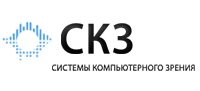 2022СОДЕРЖАНИЕАннотация	3Термины и определения	4Перечень сокращений	51.	Процессы жизненного цикла программного обеспечения	61.1.	Общие сведения	61.2.	Процессы внедрения программных средств	61.2.1.	Основной процесс внедрения	61.2.2.	Процесс анализа требований к программным средствам	61.2.3.	Процессы проектирования программных средств	71.2.4.	Процесс конструирования программных средств	81.2.5.	Процесс комплексирования программных средств	81.2.6.	Процесс квалификационного тестирования программных средств	91.3.	Процессы поддержки программных средств	91.3.1.	Процесс управления документацией программных средств	91.3.2.	Процесс управления конфигурацией программных средств	101.3.3.	Процесс обеспечения гарантии качества программных средств	101.3.4.	Процесс верификации программных средств	111.3.5.	Процесс валидации программных средств	111.3.6.	Процесс ревизии программных средств	111.3.7.	Процесс аудита программных средств	121.3.8.	Процесс решения проблем в программных средствах	122.	Порядок технической поддержки программного обеспечения	132.1.	Общие сведения	132.2.	Техническая поддержка первого уровня	132.3.	Техническая поддержка второго уровня	132.4.	Техническая поддержка третьего уровня	133.	Устранение неисправностей программного обеспечения	154.	Совершенствование программного обеспечения	165.	Требования к персоналу	17АннотацияДанный документ содержит:описание процессов, обеспечивающих поддержание жизненного цикла программного обеспечения;устранение неисправностей, выявленных в ходе эксплуатации программного обеспечения;совершенствование программного обеспечения;информацию о персонале, необходимом для обеспечения такой поддержки. Термины и определенияВ документе использованы следующие термины:Перечень сокращенийВ документе использованы следующие сокращения:Процессы жизненного цикла программного обеспеченияОбщие сведенияЖизненный цикл ПО «Система AR сопровождения на производстве» (далее – CVS - IndAR), обеспечивается в соответствии с требованиями ГОСТ Р ИСО/МЭК 12207-2010. Основные процессы жизненного цикла программных средств в соответствии с указанным ГОСТ описаны в данном  разделе.Процессы внедрения программных средствОсновной процесс внедренияВ результате успешного осуществления основного процесса внедрения (в  ГОСТ Р ИСО/МЭК 12207-2010 используется термин «реализации») программных средств:определяется стратегия внедрения;определяются ограничения по технологии реализации проекта;изготавливается программная составная часть;программная составная часть упаковывается и хранится в соответствии с соглашением о ее поставке.Процесс анализа требований к программным средствамВ результате успешного осуществления процесса анализа требований к программным средствам:определяются требования к программным элементам системы и их интерфейсам;требования к программным средствам анализируются на корректность и тестируемость;осознается воздействие требований к программным средствам на среду функционирования;устанавливается совместимость и прослеживаемость между требованиями к программным средствам и требованиями к системе;определяются приоритеты реализации требований к программным средствам;требования к программным средствам принимаются и обновляются по мере необходимости;оцениваются изменения в требованиях к программным средствам по стоимости, графикам работ и техническим воздействиям;требования к программным средствам воплощаются в виде базовых линий и доводятся до сведения заинтересованных сторон.Процессы проектирования программных средствВ результате успешной реализации процесса проектирования архитектуры программных средств:разрабатывается проект архитектуры программных средств и устанавливается базовая линия, описывающая программные составные части, которые будут реализо вывать требования к программным средствам;определяются внутренние и внешние интерфейсы каждой программной составной части;устанавливаются согласованность и прослеживаемость между требованиями к программным средствам и программным проектом.В результате успешного осуществления процесса детального проектирования программных средств:разрабатывается детальный проект каждого программного компонента, описывающий создаваемые программные модули;определяются внешние интерфейсы каждого программного модуля и устанавливается совместимость и прослеживаемость между детальным проектированием, требованиями и проектированием архитектуры.Процесс конструирования программных средствВ результате успешного осуществления процесса конструирования программных средств:определяются критерии верификации для всех программных блоков относительно требований;изготавливаются программные блоки, определенные проектом;устанавливается совместимость и прослеживаемость между программными блоками, требованиями и проектом;завершается верификация программных блоков относительно требований и проекта.Процесс комплексирования программных средствВ результате успешного осуществления процесса комплексирования программных средств:разрабатывается стратегия комплексирования для программных блоков, согласованная с программным проектом и расположенными по приоритетам требованиями к программным средствам;разрабатываются критерии верификации для программных составных частей, которые гарантируют соответствие с требованиями к программным средствам, связанными с этими составными частями;программные составные части верифицируются с использованием определенных критериев;программные составные части, определенные стратегией комплексирования, изготавливаются;регистрируются результаты комплексного тестирования;устанавливаются согласованность и прослеживаемость между программным проектом и программными составными частями;разрабатывается и применяется стратегия регрессии для повторной верификации программных составных частей при возникновении изменений в программных блоках (в том числе в соответствующих требованиях, проекте и кодах).Процесс квалификационного тестирования программных средствВ результате успешного осуществления процесса квалификационного тестирования программных средств:определяются критерии для комплектованных программных средств с целью демонстрации соответствия с требованиями к программным средствам;комплектованные программные средства верифицируются с использованием определенных критериев;записываются результаты тестирования;разрабатывается и применяется стратегия регрессии для повторного тестирования комплектованного программного средства при проведении изменений в программных составных частях.Процессы поддержки программных средствПроцесс управления документацией программных средствВ результате успешного осуществления процесса управления документацией программных средств:разрабатывается стратегия идентификации документации, которая реализуется в течение жизненного цикла программного продукта или услуги;определяются стандарты, которые применяются при разработке программной документации;определяется документация, которая производится процессом или проектом;указываются, рассматриваются и утверждаются содержание и цели всей документации;документация разрабатывается и делается доступной в соответствии с определенными стандартами;документация сопровождается в соответствии с определенными критериями.Процесс управления конфигурацией программных средствВ результате успешного осуществления процесса управления конфигурацией программных средств:разрабатывается стратегия управления конфигурацией программных средств;составные части, порождаемые процессом или проектом, идентифицируются, определяются и вводятся в базовую линию;контролируются модификации и выпуски этих составных частей;обеспечивается доступность модификаций и выпусков для заинтересованных сторон;регистрируется и сообщается статус составных частей и модификаций;гарантируются завершенность и согласованность составных частей;контролируются хранение, обработка и поставка составных частей.Процесс обеспечения гарантии качества программных средствВ результате успешного осуществления процесса гарантии качества программных средств:разрабатывается стратегия обеспечения гарантии качества;создается и поддерживается свидетельство гарантии качества;идентифицируются и регистрируются проблемы и (или) несоответствия с требованиями;верифицируется соблюдение продукцией, процессами и действиями соответствующих стандартов, процедур и требований.Процесс верификации программных средствВ результате успешного осуществления процесса верификации программных средств:разрабатывается и осуществляется стратегия верификации;определяются критерии верификации всех необходимых программных рабочих продуктов;выполняются требуемые действия по верификации;определяются и регистрируются дефекты;результаты верификации становятся доступными заказчику и другим заинтересованным сторонам.Процесс валидации программных средствВ результате успешного осуществления процесса валидации программных средств:разрабатывается и реализуется стратегия валидации;определяются критерии валидации для всей требуемой рабочей продукции;выполняются требуемые действия по валидации;идентифицируются и регистрируются проблемы;обеспечиваются свидетельства того, что созданные рабочие программные продукты пригодны для применения по назначению;результаты действий по валидации делаются доступными заказчику и другим заинтересованным сторонам.Процесс ревизии программных средствВ результате успешного осуществления процесса ревизии программных средств:выполняются технические ревизии и ревизии менеджмента на основе потребностей проекта;оцениваются состояние и результаты действий процесса посредством ревизии деятельности;объявляются результаты ревизии всем участвующим сторонам;отслеживаются для закрытия позиции, по которым необходимо предпринимать активные действия, выявленные в результате ревизии;идентифицируются и регистрируются риски и проблемы.Процесс аудита программных средствВ результате успешного осуществления процесса аудита программных средств:разрабатывается и осуществляется стратегия аудита;согласно стратегии аудита определяется соответствие отобранных рабочих программных продуктов и (или) услуг или процессов требованиям, планам и соглашениям;аудиты проводятся соответствующими независимыми сторонами;проблемы, выявленные в процессе аудита, идентифицируются, доводятся до сведения ответственных за корректирующие действия и затем решаются.Процесс решения проблем в программных средствахВ результате успешной реализации процесса решения проблем в программных средствах:разрабатывается стратегия менеджмента проблем;проблемы регистрируются, идентифицируются и классифицируются;проблемы анализируются и оцениваются для определения приемлемого решения (решений);выполняется решение проблем;проблемы отслеживаются вплоть до их закрытия;известно текущее состояние всех зафиксированных проблем.Порядок технической поддержки программного обеспеченияОбщие сведенияПри прямой продаже CVS - IndAR поддержка оказывается непосредственно разработчиком ПО. В данном разделе описываются минимальные требования к условиям технической поддержки. По условиям конкретного контракта разработчик может предоставлять более высокие уровни технической поддержки.Техническая поддержка первого уровняТехническая поддержка первого уровня подразумевает регистрацию обращения и консультацию, оказываемую конечному пользователю производителем ПО, проводившему работы по внедрению ПО. Она осуществляется электронной почте в режиме 8х5 (восемь часов в день, пять рабочих дней в неделю).Техническая поддержка второго уровняПод технической поддержкой второго уровня понимается устранение возникших неполадок, осуществляемое техническими специалистами организации, проводившей работы по внедрению ПО, в режиме 8х5 (восемь часов в день, пять рабочих дней в неделю).Техническая поддержка третьего уровняВ рамках технической поддержки третьего уровня оказываются следующие услуги:консультации технических специалистов по CVS - IndAR;предоставление необходимых руководств по CVS - IndAR;предоставление рекомендаций или готовых решений по устранению проблем, возникающих у пользователя в процессе установки или эксплуатации CVS - IndAR;предоставление обновлений, повышающих функциональность или устраняющих ошибки в работе CVS - IndAR;выезд специалиста производителя CVS - IndAR для проведения обследования и устранения проблемы.Техническая поддержка оказывается производителем CVS - IndAR только в случае:действия срока бесплатной технической поддержки или оплаты его продления;использования CVS - IndAR с лицензионной продукцией;соблюдения всех условий применения ПО и лицензионного договора.Устранение неисправностей программного обеспеченияПеречень этапов процесса устранения неисправностей программного обеспечения (ПО) приведено в п. 1.3.8 «Процесс решения проблем в программных средствах». Общий по рядок технической поддержки ПО приведен в п. 2.Штатный порядок работы ПО определяется эксплуатационной документаций, предоставляемой производителем ПО. Поддерживаемый ПО набор функций определяется требованиями технического задания (ТЗ), утвержденного Заказчиком.В случае обнаружения ошибок в работе ПО, которые являются нарушением требований ТЗ или противоречат порядку работы ПО, описанному в документации, оператор ПО должен направить заявку в службу технической поддержки (СТП) производителя, проводившей работы по внедрению ПО. СТП производителя, внедрившей ПО, проверяет наличие ошибки и рекомендаций по ее устранению в базе знаний технической поддержки.В случае, если в базе знаний обнаружить описание ошибки не удается, СТП производителя пытается воспроизвести обнаруженную пользователем ошибку в тестовой среде. После подтверждения найденной ошибки СТП производителя передает разработчикам ПО задание на устранение обнаруженной ошибки.После устранения неисправности разработчики ПО выпускают обновление к текущей версии ПО или включают исправление в следующую версию ПО. В случае наличия у Заказчика контракта или договора на поддержку ПО, Заказчик имеет право на получение обновления ПО.Совершенствование программного обеспеченияРабота по совершенствованию ПО включает в себя два основных направления:повышение качества и надежности ПО;актуализация перечня функций, поддерживаемых ПО.В ходе постоянно проводимой работы по совершенствованию ПО используются хорошо зарекомендовавшие себя методы повышения качества и надежности ПО:совершенствование процесса разработки ПО – повышение качества ПО за счет использования современных методик и инструментов разработки;совершенствование процесса тестирования ПО – обеспечение необходимой полноты покрытия.Актуализация перечня функций, поддерживаемых ПО, включает в себя:добавление новых и изменение существующих функций в соответствии со стратегией развития ПО;добавление новых и изменение существующих функций по предложениям Заказчиков и партнеров производителя ПО;исключение устаревших функций.Требования к персоналуК эксплуатации CVS - IndAR допускаются лица, ознакомившиеся с комплектом эксплуатационной документацией на CVS – IndAR, ПО и технические средства, которое используется совместно с CVS - IndAR, и имеющие практические навыки работы с указанным программным и аппаратным обеспечением.Для эксплуатации CVS - IndAR может привлекаться штатный персонал Заказчика. Рекомендуется, чтобы было обеспечено периодическое обучение персонала на учебных курсах, авторизованных производителем.ООО «Системы компьютерного зрения»СИСТЕМА AR СОПРОВОЖДЕНИЯ НА ПРОИЗВОДСТВЕОписание жизненного цикла, поддержки и обслуживания программного обеспеченияЛистов 17ТерминОпределениеБазовая линия (baseline)Спецификация или продукт, которые были офици- ально рассмотрены и согласованы с тем, чтобы впо- следствии служить основой для дальнейшего разви- тия, и которые могут быть изменены только посред- ством официальных и контролируемых процедур из- мененияЖизненный цикл (life cycle)Развитие системы, продукта, услуги, проекта или дру- гих изготовленных человеком объектов, начиная со стадии разработки концепции и заканчивая прекраще- нием примененияКвалификационное тестирование (qualification testing)Тестирование, проводимое разработчиком и санкцио- нированное приобретающей стороной (при необходи- мости) с целью демонстрации того, что программный продукт удовлетворяет спецификациям и готов для применения в заданном окружении или интеграции с системой, для которой он предназначенКомплексирование (integration)Объединение системных элементов (включая состав- ные части технических и программных средств, руч- ные операции и другие системы, при необходимости) для производства полной системы, которая будет удо- влетворять системному проекту и ожиданиям заказ- чика, выраженным в системных требованияхКонструирование (constraction)Создание исполняемых программных блоков, которые должным образом отражают проектирование про- граммных средствСокращениеОпределениеОСОперационная системаПОПрограммное обеспечениеСТПСлужба технической поддержкиТЗТехническое задание